Ionic and Covalent Bonds Essential Question: How is ionic bonding different from covalent bonding? Properties of Covalent Compounds Form molecules - Gases, liquids, or solids Atoms share localised electrons to form bonds. Between non-metals.   Low melting and boiling points (unless large) Poor electrical conductors in all phases  Many soluble in non-polar liquids but not in water Properties of Ionic Compounds Crystalline solids (made of ions) Electron transfer from metal atom to non-metal atom. Between metals and non-metals.  High melting and boiling points  Conduct electricity when melted  Many soluble in water but not in non-polar liquid Clarifying Questions: 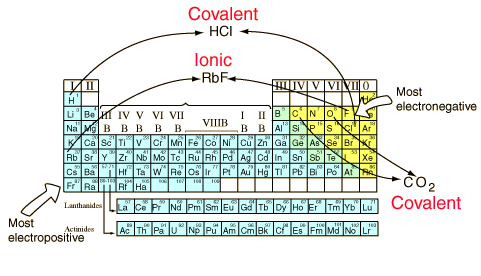 Why do solid covalent compounds (molecules) have low melting points? ___________________________________________________ ___________________________________________________ ___________________________________________________ Why do ionic compounds have high melting points? ___________________________________________________________________________________ ________________________________________________________________________________ How does the bonding in carbon tetrachloride and sodium chloride different from each other? __________________________________________________________________________________________________________________________________________________________ Instructions: Classify the following properties as either Ionic or Covalent compounds. _____________ 4. Atoms share electrons to become stable. _____________ 5. High melting and boiling points _____________ 6. Conduct electricity when melted  _____________ 7. Usually occurs between non-metals. _____________ 8. Poor electrical conductors in all phases  _____________ 9. Many soluble in non-polar liquids but not in water _____________10. Crystalline solids (made of ions) _____________11. Metal atoms give electrons while non-metal atoms get electrons to become stable _____________12. Usually occurs between metals and non-metals.  _____________13. Hydrogen and another non-metal chemically combines through covalent bonding.  _____________14. Low melting and boiling points  _____________15. Many soluble in water but not in non-polar liquid Classify the following as  metal or non-metal and  ionic or covalent compounds. Compound First element/atom (metal or non –metal ) Second element/atom (metal or non –metal ) Ionic or Covalent CH4 C is a non metal H is  non-metallic. covalent MgCl2 H2O CCl4HF H in this case is metallic HCl  NaCl  Mg3P 